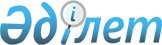 О внесении дополнений в решение Мангистауского районного маслихата от 11 марта 2014 года № 15/128 "Об утверждении размеров социальной помощи и перечня категорий нуждающихся граждан в Мангистауском районе"
					
			Утративший силу
			
			
		
					Решение Мангистауского районного маслихата от 30 июня 2015 года № 25/209. Зарегистрировано Департаментом юстиции Мангистауской области от 14 июля 2015 года № 2758. Утратило силу-решением Мангистауского районного маслихата Мангистауской области от 21 октября 2016 года № 5/51      Сноска. Утратило силу решением Мангистауского районного маслихата Мангистауской области от 21.10.2016 № 5/51 (вводится в действие по истечении десяти календарных дней после дня его первого официального опубликования).

      Примечание РЦПИ.

      В тексте документа сохранена пунктуация и орфография оригинала.

      В соответствии с Бюджетным  кодексом Республики Казахстан от 4 декабря 2008 года,  Законом Республики Казахстан от 23 января 2001 года "О местном государственном управлении и самоуправлении в Республике Казахстан", а также Постановлением Правительства Республики Казахстан от 16 октября 2014 года за  № 1105 "Об утверждении Плана мероприятий по подготовке и проведению празднования в Республике Казахстан 70-ой годовщины Победы в Великой Отечественной войне 1941-1945 годов", Мангистауский районный маслихат РЕШИЛ:

      1. Внести в решение Мангистауского районного маслихата от 11 марта 2014 года  № 15/128 "Об утверждении размеров социальной помощи и перечня категорий нуждающихся граждан в Мангистауском районе" (зарегистрировано в Реестре государственной регистрации нормативных правовых актов за № 2368, опубликовано в газете "Жаңа өмір" от 19 марта 2014 года № 11) следующие дополнения:

       приложении № 1:

      в дополнить строкой, порядковый  номер 5, следующего содержания:

      "

      

      ".

      в  приложении № 2:

      дополнить строкой, порядковый  номер 4-1 следующего содержания:

      "

      

      ".

      2. Руководителю аппарата Мангистауского районного маслихата (Е.Калиев) обеспечить государственную регистрацию настоящего решения в органах юстиции, его официальное опубликование в информационно-правовой системе "Әділет" и в средствах массовой информации.

      3. Контроль за исполнением настоящего решения возложить на постоянную комиссию Мангистауского районного маслихата по социальным вопросам, законности, правопорядка, депутатским полномочиям и этике (председатель комиссии К.Бобетай).

      4. Настоящее решение вступает в силу со дня государственной регистрации в органах юстиции и вводится в действие по истечении десяти календарных дней после дня его первого официального опубликования.



      "СОГЛАСОВАНО":

      Руководитель государственного

      учреждения "Мангистауский

      районный отдел занятости и

      социальных программ"

      Каимова Санимкуль Накиповна

      30 июнь 2015 год

      Руководитель государственного

      учреждения "Мангистауский

      районный отдел экономики и

      финансов"

      Шабикова Рима Нерражимовна

      30 июнь 2015 год


					© 2012. РГП на ПХВ «Институт законодательства и правовой информации Республики Казахстан» Министерства юстиции Республики Казахстан
				5

Физические лица из числа малообеспеченных безработных и самостоятельно занятых граждан Республики Казахстан, участвующих в государственных мерах содействия занятости 

За 3 месяца предшествующих месяцу обращения семьям с месячным среднедушевым доходом ниже 60 процентов от величины прожиточного минимума и семьи (лица) при условии участия трудоспособных членов семьи в государственных мерах содействия занятости

Размер ОДП на каждого члена семьи (лицо) определяется как разница между среднедушевым доходом семьи (лица) и 60 процентами от величины прожиточного минимума, установленной в областях (городе республиканского значения, столице).

Со дня подачи заявления

выплачивается ежемесячно или единовременно за три месяца по заявлен ию претендента

4-1

70-ая годовщина Победы в Великой Отечественной войне 1941-1945 годов

ветеранам Великой Отечественной войны, членам семьи фронтовиков, погибших в Великой Отечественной войне для посещения мест боев и захоронений воинов - казахстанцев, городов - героев и городов воинской славы на территории Содружества Независимых Государств

После совершения поездки, с предоставлением проездных билетов, документов подтверждающих проживание и питание, но не более 150 000 тенге (по заявлению)

Единовре менно


      Председатель сессии

Б.Кусымбаев

      Секретарь районного маслихата

Т.Кыланов
